Лондэ Хайжунь рекомендует 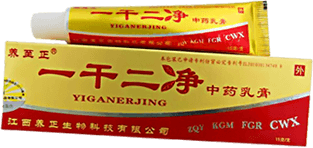 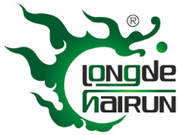 Вы думаете избавиться
от псориаза невозможно?Все сомнения прочь! 
           Победа будет одержана!Китайский крем Yiganerjing                                     решит все проблемы с кожей!ЭффективностьРазмягчает роговые чешуйки кожи и способствует их скорейшему удалениюТормозит деление клеток поверхностных слоев кожиСнижает воспаление кожи и зуд, охлаждают кожу, устраняет ощущение «стянутой» кожиНормализует микроциркуляцию крови в поверхностных слоях кожиДезинфицирует места поражений, препятствуя вторичной инфекции при расчесыванииВыравнивает поверхность кожиПитает кожу необходимыми витаминами и минераламиПрепятствует развитию осложнений кожных заболеванийПоказания к применениюПсориаз любой формы и видаДерматофитозОнихомикозКандидозная паронихияЭкземаМикозы кожи и ногтей, вызванные дерматофитами и/или дрожжамиРазноцветный лишайФолликулитТрихофитииКожный лейшманиозСеборейный дерматитГрибковый сепсисГерпесПреимуществаВысокая эффективность подтверждена клиническими испытаниямиПолностью безопасное, натуральное, НЕГОРМОНАЛЬНОЕ средствоПри оздоровлении не требует соблюдения особых условий и диетНе снижает защитные реакции кожи и не имеет каких-либо побочных действийНе пачкается, приятно пахнет травамиПозволяет оздоровлять большие участки кожи за короткое времяСамая популярная мазь для избавления от заболеваний кожи в КитаеИмеет все необходимые разрешения и сертификатыКлинические испытанияВ 2014 году во Франции были проведены исследования крема «Yiganerjing», в котором участвовало более 1000 человек с различными формами и стадиями псориаза. На протяжении 3 недель все испытуемые использовали крем «Чистая кожа». Врачи получили впечатляющие результаты! У 93% псориаз прошел полностью, а у остальных наметился существенный прогресс в оздоровлении.Способ применения1. Промыть пораженный участок кожи теплой или прохладной водой2. Равномерно нанести крем на пораженное место тонким слоем3. После использования вымыть руки4. Повторять 1-2 раза в суткиМнение специалистаНа сегодняшний день существует множество средств для избавления от болезней кожи. Однако китайский крем «Yiganerjing» по своим характеристикам находится вне конкуренции.
Он обладает даже большей эффективностью, чем гормональные средства, но при этом является полностью натуральным и безопасным средством, идеально подходящим для домашнего использования.
После того, как я стал рекомендовать крем «Yiganerjing» своим пациентам, динамика излечений кожных заболеваний, в том числе псориаза, значительно улучшилась. Это действительно полезное, эффективное и, что не менее важное, доступное каждому средство Дермалотог, КМН
Соколовский В.Н.Основой крема является растительное сырье: 1.  Софора японская  - Дезинфицирует, успокаивает и обновляет кожу 2.  Гледичия сладкая  - Стабилизирует работу сальных желез, предохраняет от пересыхания3.  Жгун-корень  - Укрепляет, тонизирует, устраняет воспаление 4.  Амурский бархат  - Природный антибиотик и анальгетик. Повышает устойчивость к инфекциям. Ускоряет метаболизм 5.  Кохия  - Устраняет зуд, тонизирует. Обладает противогрибковым действием 6.  Корень шелковицы  - Натуральный антисептик. Снимает отеки и раздражение 7.  Лотос  - Известный антиоксидант. Поддерживает иммунитет 8.  Корень ясенца  - Стимулирует метаболизм клеток эпителия 9.  Листья падуба  - Антисептик. Усиливает защитные функции и обменные процессы 10.  Мята  -  Имеет антисептический, тонизирующий и охлаждающий эффект 11.  Вазелин  -  Придает густую консистенцию 12 . Витамины, анальгетики и сосудорасширяющие Вспомогательные вещества  - Усиливают терапевтическое действие
Сайт:   WWW.БИОФОТОНЫ.РФ                                                                                   Цена   10 у.е.